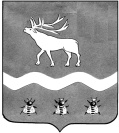 Межведомственная комиссия по охране труда в ЯКОВЛЕВСКОМ МУНИЦИПАЛЬНОМ РАЙОНЕ692361, с. Яковлевка, пер. Почтовый, 7, т./ф. (42371) 91620 Р Е Ш Е Н И Еот «23» мая 2022 года   11.00                  В связи с тем, что по данным Налоговой инспекции ИФНС № 4 г.Арсеньев ИП Пономарчук С.С. магазин «Кама» ликвидирован, межведомственной комиссией по охране труда в Яковлевском муниципальном районе, принято решение, вопрос снять с контроля.Заместитель председателя межведомственной комиссии по охране труда в Яковлевском районе,заместитель главы Администрации Яковлевского муниципального района                                    С.В. ЛисицкийО работе администрации магазина «Кама» ИП Пономарчук Светлана Сергеевна по соблюдению законодательства об охране труда по состоянию на 01 мая 2022 года. Об организации проведения предварительных и периодических медицинских осмотров работников. Об обеспечении работников спецодеждой, спецобувью и другими средствами индивидуальной защиты. О прохождении обучения по охране труда. О проведении специальной оценки условий труда. Об оценке профессиональных рисков на рабочих местах.  О подготовке документов по охране труда, наличие которых носит обязательный характер.